Summary: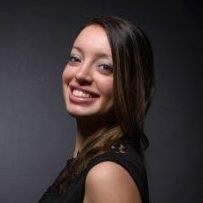 Multilingual professional expertise covering English, Chinese, French, German and Italian; 5 years of experience in translation and proofreading; content marketing, quality control and business development experience; reliable, accurate, patient, quick learner, natural leading skills.Professional Experience:Freelance Quality Control Executive, Maxplaster S.r.l., Mar. 2013 to PresentCompany based in San Marino supplying a range of own brand medical supplies. Mediation and translation (Chinese-Italian and Italian-Chinese) between San Marino Maxplaster S.r.l. headquarters and its suppliers in China.Quality control of production, overseeing the logistics process.Business development and purchase department facilitator.Marketing and Translation Supervisor, ReneSola Ltd, Dec. 2014 – Jun. 2017NYSE-listed global manufacturer of green energy products with offices in 20 countries. Annual revenue of USD1 billion.Team supervision: work process creation for design, translation and website related requests in order to achieve ideal results.Main point of communication for internal stakeholders to develop and update marketing and product-related projects.Development and supervision of marketing materials (packaging, technical documents, company magazine, company brochures, policies…).Development of translation glossaries and guidelines for company documents. Website and company materials content development; translations English-German and English-Italian.CEO Assistant, Fclub, Oct. 2013 – Mar. 2014E-commerce company based in Shanghai providing fashion branded clothing, shoes and accessories.Communication with Italian partners and clients to improve cooperation with the company and develop new projects. Translations English-Italian and Italian-English.Participation to events to promote the company name and search of new potential clients.Education:MA Foreign Languages (Top Honors), Faculty of “Foreign Languages and Arts”, Torino (Italy), 2014MA Teaching Chinese as a Foreign Language, East China Normal University, Shanghai, 2014BA Foreign Languages (Top Honors), Faculty of “Foreign Languages and Arts”, Torino (Italy), 2011Skills: Proficient in MS Office, website CMS and online design tools.References available upon request. 